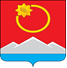 АДМИНИСТРАЦИЯ ТЕНЬКИНСКОГО ГОРОДСКОГО ОКРУГАМАГАДАНСКОЙ ОБЛАСТИП О С Т А Н О В Л Е Н И Е      03.11.2022 № 385-па                 п. Усть-ОмчугО внесении изменений в постановление администрации Тенькинского городского округа от 06 декабря 2021 года № 349-па «Об утверждении Положения об организации питания обучающихся в муниципальных бюджетных общеобразовательных учреждениях Тенькинского городского округа Магаданской областиВ соответствии с Указом губернатора Магаданской области от 3 октября 2022 года  № 159-у  «О дополнительных мерах поддержки семей  граждан Российской Федерации, призванных на военную службу по мобилизации в Вооруженные силы Российской Федерации»,  муниципальной программой  «Развитие образования в Тенькинском городском округе на 2022-2024 годы», утвержденной постановлением администрации Тенькинского городского округа  Магаданской области от 08 ноября 2021 года № 313-па «Об утверждении муниципальной программы «Развитие образования в Тенькинском городском округе на 2022-2024 годы», в целях обеспечения обучающихся питанием, сохранения и укрепления здоровья детей, улучшения качества питания, в соответствии с требованиями СанПиН 2.4.3648-20, администрация Тенькинского городского округа Магаданской области                  п о с т а н о в л я е т:Пункт 2.4.1.  Положения об организации питания обучающихся в муниципальных бюджетных общеобразовательных учреждениях Тенькинского городского округа Магаданской области, утвержденного постановлением администрации Тенькинского городского округа Магаданской области от 06.12.2021 № 349-па изложить в следующей редакции: «п. 2.4.1. Бесплатное питание, в части предоставления обедов, обеспечиваются обучающиеся, семьи которых состоят на учете в ГКУ «Тенькинский социальный центр» и дети граждан Российской Федерации, призванных с территории Тенькинского городского округа Магаданской области на военную службу по мобилизации в Вооруженные силы Российской Федерации. Для обучающихся 1-11 классов из малообеспеченных семей и детям мобилизованных граждан за счет средств местного бюджета организуются бесплатные обеды на сумму 150,0 рублей».Контроль за исполнением настоящего постановления возложить на первого заместителя главы администрации Тенькинского городского округа.3.   Настоящее постановление подлежит официальному опубликованию (обнародованию) и распространяет свое действие на правоотношения, возникшие с 21 сентября 2022 года. Глава Тенькинского городского округа                                               Д. А. Ревутский  